Solne obrazki Malowanie solą można wykorzystać do dekoracji lub do tworzenia pięknych barwnych obrazków. To bardzo atrakcyjna zabawa plastyczna nawet dla młodszych dzieci. Zobaczcie jakie to proste i efektowne, a radość dzieci i doznania sensoryczna będą dodatkową atrakcją.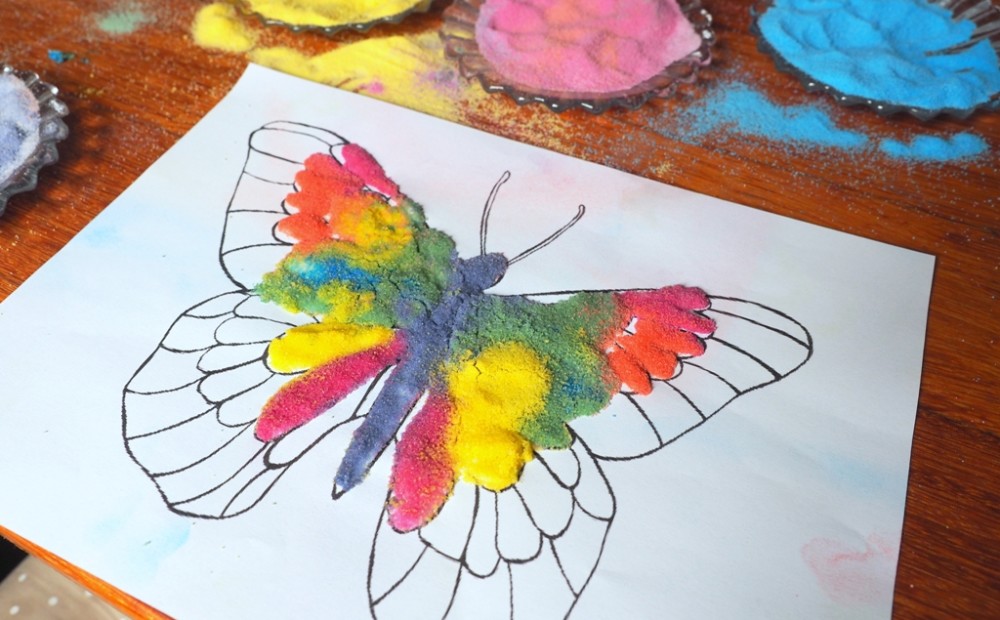 